Природоохранный урок«Северо-Осетинский Государственный природный заповедник».23 сентября обучающиеся т/о «Экологическое краеведение», вместе со своим руководителем З.Г. Табуевой провели в СОШ №1 сел. Камбилеевское природоохранный урок: «Северо-Осетинский Государственный природный заповедник».  Ребята включились в работу и с интересом изучали флору и фауну особо охраняемой территории. Многие из детей впервые увидели уникальные природные богатства  нашей республики, знакомились с разнообразием растительного и животного мира.  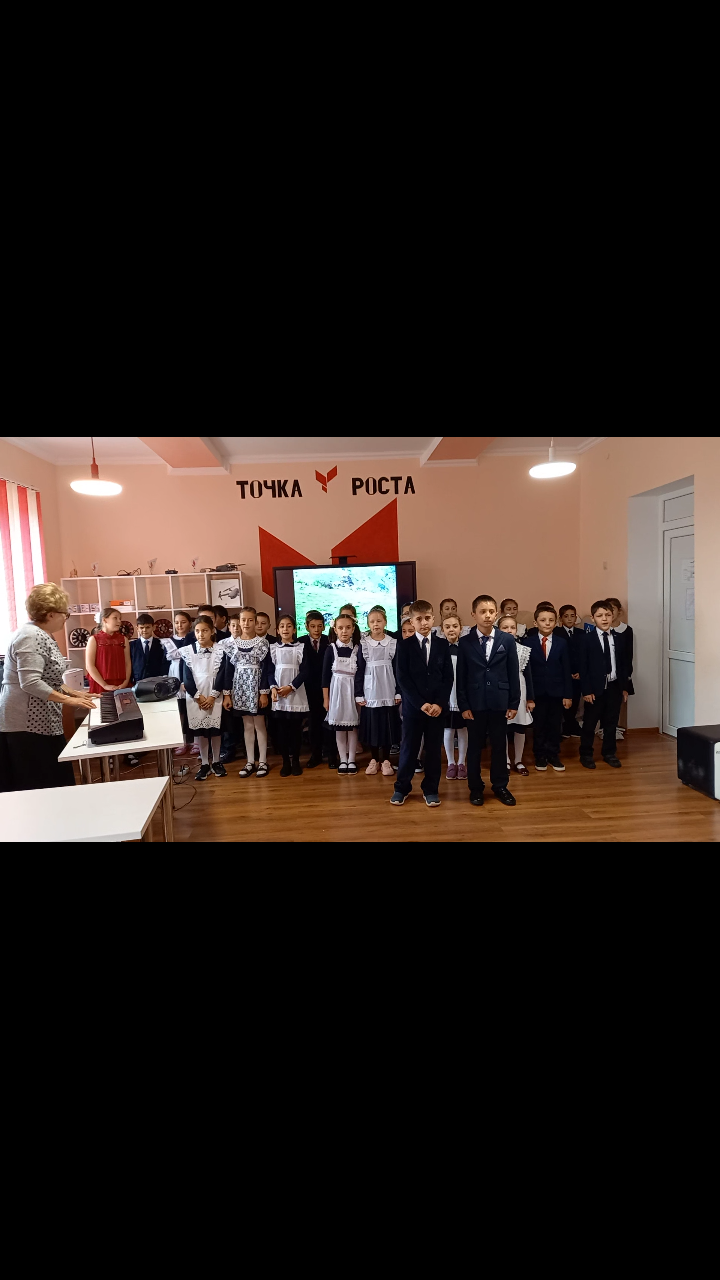 Праздник провели  в кабинете «Точка роста». Презентацию демонстрировали на интерактивной доске. В сценке с «Феей Земли» и «Феей Воды» ребятам  показали, как технический прогресс вредит природе. Только от самих жителей планеты Земля зависит, какими мы передадим наши природные богатства в руки подрастающему поколению. В ходе мероприятия  звучали песни о нашем родном крае, которые  подготовили с учителем пения СОШ №1 с. Камбилеевское  Б.Б. Гусовой. Стихи о том, как прекрасен мир вокруг нас, как нужно учиться видеть и слышать эту красоту, обязательно научат наших детей быть добрыми, чуткими и внимательными.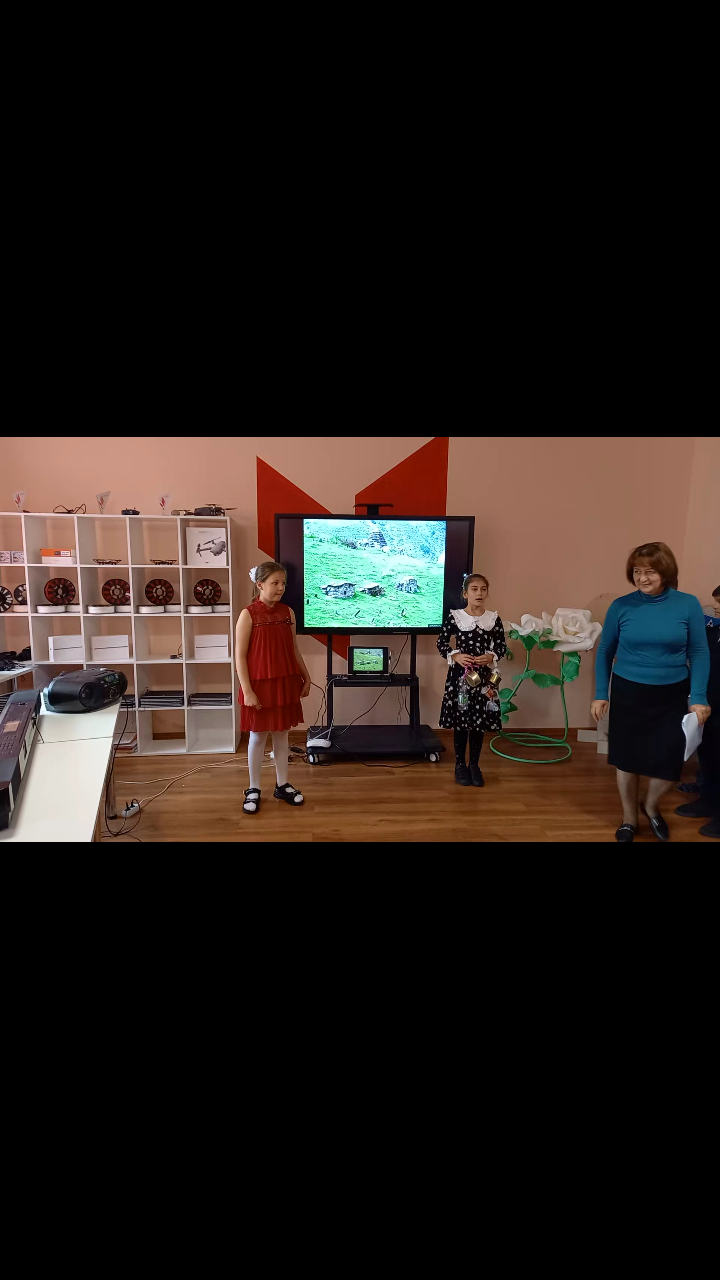 В завершение мероприятия ребята сами подвели итог: «В наших силах не только сохранить и передать потомкам природу родного края в первозданном виде, но и приумножить эти богатства».Воспитанники Залины Герсановны отметили, как нелегок труд педагогов, благодарили за работу, желая успехов, любви и добра. 